УКРАЇНАПАВЛОГРАДСЬКА   МІСЬКА  РАДАДНІПРОПЕТРОВСЬКОЇ  ОБЛАСТІ(13 сесія VІІІ скликання)РІШЕННЯвід 27.09.2021р.				                               №416-13/VІІІПро надання земельних ділянок в користуванняКеруючись п.34 ч.1 ст.26 Закону України "Про місцеве самоврядування                       в Україні", ст.ст.12,93,120,123,141 Земельного кодексу України, ст.7 Закону України "Про оренду землі", Законом України "Про державну реєстрацію   речових   прав   на   нерухоме   майно   та   їх   обтяжень",   Законом   України  "Про   Державний   земельний   кадастр",   рішенням 34 сесії  VII скликання від 13.02.2018р. №1062-34/VII "Про затвердження переліку назв вулиць, провулків, проїздів, проспектів, бульварів, площ у місті Павлоград", розглянувши заяви фізичних та юридичних осіб, міська рада В И Р І Ш И Л А :Припинити дію договору оренди земельної ділянки:1.1 на вул.Дніпровська,416А/12, площею 0,2186 га, кадастровий номер 1212400000:03:009:0056, укладеного з громадянином Волошиним Юрієм Юрійовичем                        та зареєстрованого 28.07.2011р. за №121240004000027, у зв'язку зі зміною власника об'єкту нерухомого майна та переходом права власності на нерухоме майно, згідно поданої заяви. Зобов'язати громадянина Волошина Ю.Ю. (ідентифікаційний номер хххххххххх),                      у місячний термін, з моменту прийняття даного рішення, забезпечити державну реєстрацію припинення  права оренди земельної ділянки.1.2 на вул.Дніпровська,414а, площею 0,2047 га, кадастровий номер 1212400000:03:009:0050, укладеного з Товариством з обмеженою відповідальністю "ЗАМАН ЛТД" та зареєстрованого 14.06.2018р. за №26664723, у зв'язку зі зміною власника об'єкту нерухомого майна та переходом права власності на нерухоме майно, згідно поданої заяви. Зобов'язати ТОВ "ЗАМАН ЛТД" (ідентифікаційний код хххххххх), у місячний термін, з моменту прийняття даного рішення, забезпечити державну реєстрацію припинення  права оренди земельної ділянки.2. Надати земельну ділянку, зареєстровану в Державному земельному кадастрі, право власності на яку зареєстровано у Державному реєстрі речових прав на нерухоме майно,                без зміни її меж та цільового призначення:2.1 Громадянину Клименку Андрію Вікторовичу (ідентифікаційний код хххххххххх), у зв'язку зі зміною власника об'єкту нерухомого майна, вул.Дніпровська,416А/12,                 площею 0,2186 га, кадастровий номер 1212400000:03:009:0056, для обслуговування офісного та складського приміщення, вид цільового призначення земель                        (КВЦПЗ) - 03.07 - (для будівництва та обслуговування будівель торгівлі), землі житлової та громадської забудови, в довгострокову  оренду строком на 20 (двадцять) років.Строк оренди на даний термін встановлений на підставі голосування депутатів на сесії Павлоградської міської ради.Визначити річну орендну плату за користування земельною ділянкою в розмірі                 3 % від грошової оцінки земельної ділянки згідно Порядку встановлення розмірів орендної плати за земельні ділянки, які розташовані на території міста Павлоград, затвердженого рішенням сесії Павлоградської міської ради  від 20.03.2018р. №1141-35/VII.2.2 Товариству з обмеженою відповідальністю "ГРК  РЕЛАКС" (ідентифікаційний код хххххххх), у зв'язку зі зміною власника об'єкту нерухомого майна,                                              на вул.Дніпровська,414а, площею 0,2047 га, кадастровий номер 1212400000:03:009:0050,                для обслуговування готельного комплексу по фактичному розміщенню, вид цільового призначення земель (КВЦПЗ) - 03.08 - (для будівництва та обслуговування об’єктів туристичної інфраструктури та закладів громадського харчування), землі житлової та громадської забудови, в довгострокову  оренду строком  на  5 (п’ять) років.Строк оренди на даний термін встановлений на підставі голосування депутатів на сесії Павлоградської міської ради.Визначити річну орендну плату за користування земельною ділянкою в розмірі                 3 % від грошової оцінки земельної ділянки згідно Порядку встановлення розмірів орендної плати за земельні ділянки, які розташовані на території міста Павлоград, затвердженого рішенням сесії Павлоградської міської ради  від 20.03.2018р. №1141-35/VII.2.3 Товариству з обмеженою відповідальністю "ЮНІ  ІНВЕСТ  ПРОЕКТ" (ідентифікаційний код хххххххх), у зв'язку зі зміною власника об'єкту нерухомого майна,  на вул.Центральна,1/6, площею 0,0406 га, кадастровий номер 1212400000:02:011:0073,                для обслуговування будівлі складу, вид цільового призначення земель                                     (КВЦПЗ) - 03.07 - (для будівництва та обслуговування будівель торгівлі), землі житлової та громадської забудови, в довгострокову  оренду строком  на  25 (двадцять п’ять) років.Строк оренди на даний термін встановлений на підставі голосування депутатів на сесії Павлоградської міської ради.Визначити річну орендну плату за користування земельною ділянкою в розмірі                 3 % від грошової оцінки земельної ділянки згідно Порядку встановлення розмірів орендної плати за земельні ділянки, які розташовані на території міста Павлоград, затвердженого рішенням сесії Павлоградської міської ради  від 20.03.2018р. №1141-35/VII.2.4 Малому приватному підприємству фірмі "Дебют" (ідентифікаційний код хххххххх), на вул.Дніпровська,334/7, площею 1,2500 га, кадастровий номер 1212400000:03:001:0065, для обслуговування цеху по виготовленню напівфабрикатів,                 вид цільового призначення земель (КВЦПЗ) - 11.02 - (для розміщення та експлуатації основних, підсобних і допоміжних будівель та споруд підприємств переробної, машинобудівної та іншої промисловості), землі промисловості, транспорту, зв'язку, енергетики, оборони та іншого призначення, в довгострокову оренду строком                                 на 20 (двадцять) років.Строк оренди на даний термін встановлений на підставі голосування депутатів на сесії Павлоградської міської ради.Визначити річну орендну плату за користування земельною ділянкою в розмірі                 3 % від грошової оцінки земельної ділянки згідно Порядку встановлення розмірів орендної плати за земельні ділянки, які розташовані на території міста Павлоград, затвердженого рішенням сесії Павлоградської міської ради  від 20.03.2018р. №1141-35/VII.Договір оренди земельної ділянки, укладений з МПП фірмою "Дебют" на земельну ділянку площею 1,2500 га, на вул.Дніпровська,334/7, кадастровий номер 1212400000:03:001:0065, зареєстрований 27.07.2016р. за №15625354, вважати таким,                    що втратив чинність.2.5 Товариству з обмеженою відповідальністю "ПАВЛОГРАД БУДДЕТАЛЬ" (ідентифікаційний код хххххххх), на вул.Героїв України,30, площею 3,9800 га, кадастровий номер 1212400000:01:008:0010, для розміщення та експлуатації основних, підсобних і допоміжних будівель та споруд, вид цільового призначення земель (КВЦПЗ) - 11.02 - (для розміщення та експлуатації основних, підсобних і допоміжних будівель та споруд підприємств переробної, машинобудівної та іншої промисловості), в короткострокову оренду строком на 1 (один ) рік.Строк оренди на даний термін встановлений на підставі голосування депутатів на сесії Павлоградської міської ради.Визначити річну орендну плату за користування земельною ділянкою в розмірі                 3 % від грошової оцінки земельної ділянки згідно Порядку встановлення розмірів орендної плати за земельні ділянки, які розташовані на території міста Павлоград, затвердженого рішенням сесії Павлоградської міської ради  від 20.03.2018р. №1141-35/VII.Договір оренди земельної ділянки, укладений з ТОВ "ПАВЛОГРАД  БУДДЕТАЛЬ" на земельну ділянку площею 3,9800 га, на вул.Героїв України,30, кадастровий номер 1212400000:01:008:0010, зареєстрований 17.09.2020р. за №38263698, вважати таким,                      що втратив чинність.2.6 Фізичній особі-підприємцю Шевченку Анатолію Олександровичу (ідентифікаційний номер хххххххххх), на вул.Преображенська,12-в, площею 0,0148 га, кадастровий номер 1212400000:03:014:0110, для обслуговування магазину, вид цільового призначення земель (КВЦПЗ) - 03.07 - (для будівництва та обслуговування будівель торгівлі), землі житлової та громадської забудови, в довгострокову оренду строком                       на 10 (десять ) років.Строк оренди на даний термін встановлений на підставі голосування депутатів на сесії Павлоградської міської ради.Визначити річну орендну плату за користування земельною ділянкою в розмірі                 3 % від грошової оцінки земельної ділянки згідно Порядку встановлення розмірів орендної плати за земельні ділянки, які розташовані на території міста Павлоград, затвердженого рішенням сесії Павлоградської міської ради  від 20.03.2018р. №1141-35/VII.Договір оренди земельної ділянки, укладений з ФОП Шевченко А.О. на земельну ділянку площею 0,0148 га, на вул.Преображенська,12-в, кадастровий номер 1212400000:03:014:0110, зареєстрований 13.09.2016р. за №16495207, вважати таким, що втратив чинність.2.7 Товариству з обмеженою відповідальністю "МОЛОЧНИЙ ДІМ" (ідентифікаційний код хххххххх), у зв'язку зі зміною власника об'єкту нерухомого майна,     на вул.Харківська,1б, площею 1,0980 га, кадастровий номер 1212400000:01:014:0053,               для обслуговування будівель та споруд, вид цільового призначення земель                             (КВЦПЗ) - 11.02 - (для розміщення та експлуатації основних, підсобних і допоміжних будівель та споруд підприємств переробної, машинобудівної та іншої промисловості),                     в довгострокову оренду строком на 21 (двадцять один ) рік.Строк оренди на даний термін встановлений на підставі голосування депутатів на сесії Павлоградської міської ради.Визначити річну орендну плату за користування земельною ділянкою в розмірі                 3 % від грошової оцінки земельної ділянки згідно Порядку встановлення розмірів орендної плати за земельні ділянки, які розташовані на території міста Павлоград, затвердженого рішенням сесії Павлоградської міської ради  від 20.03.2018р. №1141-35/VII.Договір оренди земельної ділянки, укладений з ТОВ "Джерело" на земельну ділянку площею 1,0980 га, на вул.Харківська,1б, кадастровий номер 1212400000:01:014:0053, зареєстрований 24.11.2005р. за №040500900297, вважати таким, що втратив чинність.3. Зобов’язати землекористувачів протягом місяця з моменту прийняття даного рішення:3.1 Звернутися до відділу земельно-ринкових відносин для укладання договору оренди земельної ділянки, що надається згідно з п.2 цього рішення.3.2 Забезпечити державну реєстрацію права оренди на земельну ділянку, що надається згідно з п.2 цього рішення.4. Використовувати надану земельну ділянку за цільовим призначенням, утримувати її у належному санітарному стані, постійно проводити роботи з прибирання та благоустрою наданої і прилеглої території.5. Забезпечити збереження та вільний доступ до мереж інженерних комунікацій, які проходять по наданій території, для проведення ремонтних та профілактичних робіт.6. У разі виникнення цивільно-правових відносин по забудові, звернутись у міську раду  в місячний термін з клопотанням на переоформлення земельної ділянки.7. Невиконання пункту 4 даного рішення тягне за собою застосування штрафних санкцій згідно з Кодексом України про адміністративні правопорушення.8. Забезпечити:- виконання вимог Постанови КМУ від 28.12.01р. №1789, від 01.08.06р. №1045;- виконання вимог ст.48 закону України "Про охорону земель".9. При необхідності знищення або пошкодження дерев і чагарників згідно постанови Кабміну від 28.12.2001 року №1789 погодити розмір шкоди з управлінням екології та природних ресурсів у Дніпропетровській області та органів, які відповідають за стан зелених насаджень, та згідно постанови Кабміну від 01.08.2006р. №1045 погодити порядок видалення дерев, кущів, газонів і квітників.10. При проведенні будівельних робіт землекористувачу отримати спеціальний  дозвіл на зняття та перенесення ґрунтового покриву (родючого шару грунту).11. Рекомендувати Головному управлінню Держгеокадастру у Дніпропетровській області внести відомості до Державного земельного кадастру згідно прийнятого рішення.12. Відповідальність щодо виконання даного рішення покласти на начальника відділу земельно-ринкових відносин.13. Загальне керівництво по виконанню даного рішення покласти на заступника міського голови за напрямком роботи.14. Контроль за виконанням рішення покласти на постійну депутатську комісію                              з питань екології, землеустрою, архітектури, генерального планування та благоустрою.Міський голова							                       А.О.Вершина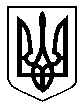 